FHI Ventures Inc. Accelerator Participation Application Form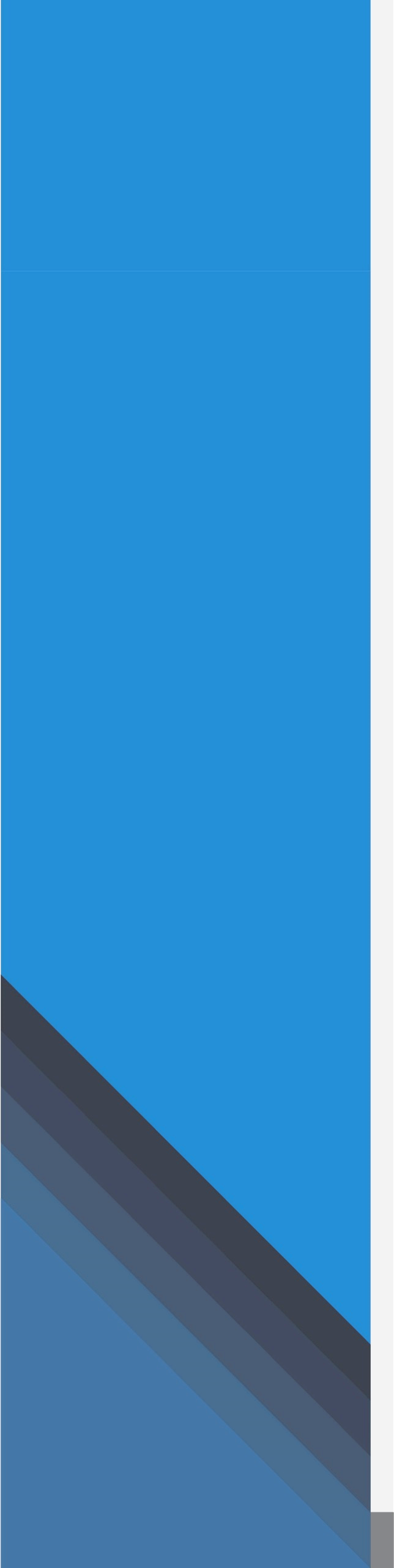 Please complete this application as thoroughly as possible.  Attach additional pages or supporting documents as needed. Submit the completed application and any attachments to Priyanka Rao (prao@fhiventures.com). FHI Ventures acknowledges that some of the information you disclose to us during the application process, including information on this form and any attachments, may be confidential and proprietary in nature. FHI Ventures will use such information only for the purpose of evaluating your admission to the accelerator program and facilitating your program participation if you are admitted.  FHI Ventures will only disclose such information to its staff and advisors who need access for that purpose. Investment CriteriaTo be eligible to enter the FHI Ventures SEF Program, a startup entry must meet the following qualifying criteria:Stage of company: prototype & pre/early-revenue onlySector alignment: health, education, economic development, technologyGeographic focus: Businesses needs to already be incorporated in the markets they wish to scale/serve inEntrepreneur/management team: should demonstrate strong domain expertise and the ability to succeed Competitive positioning: ability to address an unmet need with potential for capturing significant market shareOverviewTeamBusinessFinancing & SupportBy signing below, Applicant:Warrants and represents that all information provided on this application form and any attached documents is true and accurate, and understands that providing false or misleading information during the application process will disqualify Applicant from consideration for admission to the program or result in termination of participation in the program.Authorizes FHI Ventures to use and disclose to its staff and advisors the information on this form and all other information provided to FHI Ventures during the application process for the purpose of evaluating Applicant’s application and facilitating its participation in the program, if admitted.[Applicant signature line]